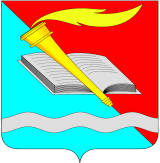 АДМИНИСТРАЦИЯ ФУРМАНОВСКОГО МУНИЦИПАЛЬНОГО РАЙОНА ПОСТАНОВЛЕНИЕ от ____                      2022						                     № _  _        ___г. Фурманов О внесении  изменений в постановление  администрации Фурмановского муниципального района от 13.08.2018 № 661 «Об утверждении административного регламента предоставления муниципальной услуги  «Предоставление разрешения на условно разрешенный вид использования земельного участка или объекта капитального строительства администрацией Фурмановского муниципального района»В целях приведения  в  соответствие с Федеральным законом   от 27.07.2010  № 210-ФЗ «Об организации предоставления государственных и муниципальных услуг», со статьей 39 Градостроительного кодекса РФ,  в целях повышения качества и доступности предоставляемых муниципальных услугп о с т а н о в л я е т:1. Внести изменения в Приложение № 1  к  постановлению  администрации Фурмановского муниципального района от 13.08.2018 № 661 «Об утверждении административного регламента предоставления муниципальной услуги  «Предоставление разрешения на условно разрешенный вид использования земельного участка или объекта капитального строительства администрацией Фурмановского муниципального района» следующие изменения:1.1. В пункте  2.2. адрес электронной почты администрации изложить в следующей редакции:«- адрес электронной почты: furmanov@ivreg.ru;».1.2. Пункт 2.4 изложить в новой редакции:           «2.4. Общий срок предоставления муниципальной услуги  не может превышать  47 рабочих  дней со дня регистрации заявления о предоставлении разрешения на условно разрешенный вид использования земельного участка или объекта капитального строительства.».
               1.3. Пункт 2.5. «Правовые основания для предоставления муниципальной услуги»: дополнить строками  в следующей редакции: «  -  Правила землепользования и застройки Фурмановского городского поселения  Фурмановского муниципального района;   -  Правила землепользования и застройки Дуляпинского сельского поселения  Фурмановского муниципального района;   -  Правила землепользования и застройки Иванковского сельского поселения  Фурмановского муниципального района;  -  Правила землепользования и застройки Панинского сельского поселения  Фурмановского муниципального района;  -  Правила землепользования и застройки Хромцовского сельского поселения  Фурмановского муниципального района;  -  Правила землепользования и застройки Широковского сельского поселения  Фурмановского муниципального района.».1.4.  Пункт   2.6.2.6. «Материалы, обосновывающие необходимость предоставления разрешения на условно разрешенный вид использования земельного участка или объекта капитального  строительства»  исключить         1.5. Пункт 2.11 дополнить новым  абзацем:         «Компенсация расходов заинтересованному лицу, связанных  с организацией и проведением общественных обсуждений или публичных слушаний по вопросу  о предоставлении разрешения на условно разрешенный  вид использования земельного участка или объекта капитального строительства не предусмотрена.».         1.6. Раздел 3. Состав, последовательность и сроки выполнения административных процедур, требования к порядку их выполнения, в том числе в электронной форме и  в  многофункциональном  центре изложить в новой редакции:          3.1. Прием и регистрация заявления о предоставлении муниципальной услуги и документов, поступивших от заявителя. 3.1.1. Основанием для начала административной процедуры является подача в Администрацию заявления  о предоставлении муниципальной услуги и приложенных к нему документов, предусмотренных пунктом 2.6. административного регламента.Поступившие в администрацию заявление и документы  регистрируются  в общем порядке регистрации входящей корреспонденции в Администрации Фурмановского муниципального района.Максимальный срок направления зарегистрированного запроса исполнителю по заявлению – один рабочий день. 3.1.2. Ответственным за прием и регистрацию заявлений о предоставлении муниципальной услуги является специалист Администрации, уполномоченный в соответствии со своими должностными обязанностями на прием заявлений о предоставлении муниципальной услуги (далее - уполномоченное лицо).3.1.3.  При поступлении заявления о получении муниципальной услуги в электронном виде через Порталы, выполняются следующие административные действия:- проверяется, подписано ли заявление о получении муниципальной услуги в электронном виде и прилагаемые к нему документы электронной подписью в соответствии с требованиями действующего законодательства;- проверяется подлинность усиленной квалифицированной электронной подписи через установленный федеральный информационный ресурс;- в случае если заявление о получении муниципальной услуги в электронном виде не подписано электронной подписью в соответствии с требованиями действующего законодательства, заявителю направляется уведомление об отказе в приеме документов; - в случае если заявление о получении муниципальной услуги в электронном виде и прилагаемые к нему документы подписаны электронной подписью в соответствии с требованиями действующего законодательства и подлинность электронной подписи подтверждена, документы распечатываются, регистрируются в порядке регистрации входящей корреспонденции в Администрации Фурмановского муниципального района и передаются для рассмотрения. 3.1.4. Максимальный  срок  выполнения  административной  процедуры   составляет один рабочий день.
          3.2. Рассмотрение заявления и документов, предоставленных для получения муниципальной услуги; подготовка мотивированного отказа в приеме документов, в предоставлении муниципальной услуги.
          3.2.1. Ответственный специалист Отдела  рассматривает заявление о предоставлении муниципальной услуги и прилагаемые документы на комплектность и соответствие формальным требованиям. В случае наличия оснований и в порядке, указанных в пункте 2.9 Регламента, заявителю направляется мотивированный отказ в приеме документов, в предоставлении муниципальной услуги.          3.2.2. Установление личности заявителя может осуществляться в ходе личного приема посредством предъявления паспорта гражданина Российской Федерации либо иного документа, удостоверяющего личность, в соответствии с законодательством Российской Федерации или посредством идентификации и аутентификации в органах, предоставляющих государственные услуги, органах, предоставляющих муниципальные услуги, многофункциональных центрах с использованием информационных технологий, предусмотренных частью 18 статьи 14.1 Федерального закона от 27 июля 2006 года N 149-ФЗ "Об информации, информационных технологиях и о защите информации         3.2.3. При подаче заявления о предоставлении муниципальной услуги через Порталы, в случае, если такое заявление в электронном виде подписано электронной подписью в соответствии с требованиями действующего законодательства, но не подписаны электронной подписью документы, прилагаемые к такому заявлению, которые заявитель обязан предоставить самостоятельно, и (или) подлинность электронной подписи таких документов не подтверждена, ответственный специалист Отдела в течение двух рабочих дней со дня поступления в Отдел заявления о предоставлении муниципальной услуги уведомляет заявителя по электронной почте (только в случае, если указанное заявление содержит адрес электронной почты) о необходимости явки на личный прием к ответственному специалисту Отдел не позднее двух рабочих дней, следующих за днем направления уведомления, для предоставления оригиналов соответствующих документов.
           Если заявителем в электронном виде был предоставлен неполный комплект документов из тех, которые в соответствии с настоящим Регламентом предоставляются заявителем самостоятельно, ответственный специалист Отдела вместе с уведомлением о явке на личный прием в Отдел информирует заявителя о недостающих и (или) неверно оформленных документах.
            Если заявитель не предоставил необходимые документы в срок, указанный в уведомлении о личной явке, ответственный специалист Отдела направляет письменный отказ в предоставлении муниципальной услуги по основанию, предусмотренному абзацем вторым пункта 2.10 настоящего Регламента.
          3.2.4. При отсутствии оснований для отказа в приеме документов и оснований для отказа в предоставлении муниципальной услуги на данной стадии ответственным специалистом Отдела формируется пакет документов и направляется для дальнейшего рассмотрения на очередное заседание комиссии по землепользованию и застройке при администрации Фурмановского муниципального района (далее - Комиссия).
         3.2.5. По результатам рассмотрения пакета документов Комиссия дает заключение о возможности реализации намерений заявителя в соответствии с правилами землепользования и застройки соответствующего поселения на территории Фурмановского муниципального района.
         3.2.6. В случае положительного заключения Комиссии о возможности реализации намерений заявителя в соответствии с правилами землепользования и застройки соответствующего поселения  ответственный специалист Отдела готовит проект постановления о назначении и проведении публичных слушаний по вопросу предоставления разрешения на условно разрешенный вид использования земельного участка или объекта капитального строительства и в установленном порядке направляет его Главе муниципального образования.         3.2.7. Максимальный  срок  выполнения   административной  процедуры  составляет не более пяти рабочих дней.
         3.2.8. Комиссия направляет сообщения о проведении публичных слушаний по вопросу предоставления разрешения на условно разрешенный вид использования земельного участка или объекта капитального строительства правообладателям земельных участков, имеющих общие границы с земельным участком, применительно к которому испрашивается данное разрешение, правообладателям объектов капитального строительства, расположенных на земельных участках, имеющих общие границы с земельным участком, применительно к которому испрашивается данное разрешение, и правообладателям помещений, являющихся частью объекта капитального строительства, применительно к которому испрашивается данное разрешение.
          Указанные сообщения направляются заказными письмами с уведомлениями либо вручаются под роспись не позднее чем через семь рабочих дней со дня поступления заявления заинтересованного лица о предоставлении разрешения на условно разрешенный вид использования.          3.3.  Проведение  публичных слушаний по вопросу предоставления разрешения на условно разрешенный вид использования земельного участка или объекта капитального строительства.          3.3.1. Организатором общественных обсуждений или публичных слушаний по проектам решений о предоставлении разрешения на условно разрешенный вид использования земельного участка или объекта капитального строительства  выступает Комиссия по землепользованию и застройки администрации Фурмановского муниципального района.          3.3.2.  Срок подготовки и проведения общественных обсуждений или публичных слушаний со дня оповещения жителей муниципального образования об их проведении до дня опубликования заключения о результатах общественных обсуждений или публичных слушаний по вопросу предоставления разрешения на условно разрешенный вид использования земельного участка или объекта капитального строительства составляет не более одного месяца.          3.3.3. На основании заключения о результатах публичных слушаний по вопросу о предоставлении разрешения на условно разрешенный вид использования земельного участка или объекта капитального строительства Комиссия  осуществляет подготовку рекомендаций о предоставлении такого разрешения или об отказе в предоставлении такого разрешения с указанием причин принятого решения и направляет указанные рекомендации Главе муниципального образования для принятия решения о предоставлении разрешения на условно разрешенный вид использования земельного участка или объекта капитального строительства или об отказе в предоставлении такого разрешения.          3.3.4. Максимальный  срок  выполнения   административной  процедуры  составляет не более сорока  дней.
          3.4. В случае, если условно разрешенный вид использования земельного участка или объекта капитального строительства включен в градостроительный регламент в установленном для внесения изменений в правила землепользования и застройки порядке после проведения общественных обсуждений или публичных слушаний по инициативе физического или юридического лица, заинтересованного в предоставлении разрешения на условно разрешенный вид использования, решение о предоставлении разрешения на условно разрешенный вид использования такому лицу принимается без проведения общественных обсуждений или публичных слушаний.3.5. Принятие решения о предоставлении разрешения на условно разрешенный вид использования земельного участка или объекта капитального строительства или об отказе в предоставлении такого разрешения с указанием причин принятого решения.
           3.5.1. На основании рекомендаций Комиссии о предоставлении разрешения на условно разрешенный вид использования земельного участка или объекта капитального строительства или об отказе в предоставлении такого разрешения ответственный специалист Отдела готовит проект постановления о предоставлении разрешения на условно разрешенный вид использования земельного участка или объекта капитального строительства или об отказе в предоставлении такого разрешения (далее - Проект постановления).
         3.5.2. После подготовки Проекта постановления ответственным специалистом в установленном порядке обеспечивается его направление Главе муниципального образования  для подписания.        Указанное постановление подлежит опубликованию в порядке, установленном для официального опубликования муниципальных правовых актов, иной официальной информации, и размещается на официальном сайте Фурмановского городского поселения в сети «Интернет».        3.5.3. Подготовка Проекта постановления о предоставлении разрешения на условно разрешенный вид использования земельного участка или объекта капитального строительства или об отказе в предоставлении такого разрешения и его издание осуществляются в течение трех  дней со дня поступления рекомендаций Комиссии.        3.6. Направление  (выдача) заявителю заверенной копии правового акта Администрации Фурмановского муниципального района о предоставлении разрешения либо уведомления об отказе в предоставлении разрешения.        3.6.1. В случае если заявление о предоставлении муниципальной услуги было подано через многофункциональный центр, специалисты Отдела не позднее следующего рабочего дня со дня издания постановления Администрации Фурмановского муниципального района о предоставлении разрешения на условно разрешенный вид использования земельного участка или объекта капитального строительства или об отказе в предоставлении такого разрешения уведомляют многофункциональный центр о готовности результата муниципальной услуги для последующей передачи соответствующих документов Заявителю, при условии, что Заявитель указал в заявлении о предоставлении муниципальной услуги способ выдачи документов через многофункциональный центр.
        3.6.2. Выдача (направление) ответственным специалистом Отдела или многофункционального центра Заявителю копии постановления Администрации Фурмановского муниципального района о предоставлении разрешения на условно разрешенный вид использования земельного участка или объекта капитального строительства либо об отказе в предоставлении такого разрешения осуществляется в течение трех дней со дня его издания.
            2. Настоящее постановление опубликовать в сборнике нормативных правовых актов «Вестник администрации Фурмановского муниципального района и Совета Фурмановского муниципального района» и разместить на официальном сайте администрации Фурмановского муниципального района www.furmanov.su.3. Настоящее постановление вступает в силу со дня его официального опубликования.4. Контроль за исполнением настоящего постановления возложить на первого заместителя главы администрации Фурмановского муниципального района Белова В.Е..Глава Фурмановского муниципального района                                                                               П.Н. КолесниковА.С. Инзин+79010391321